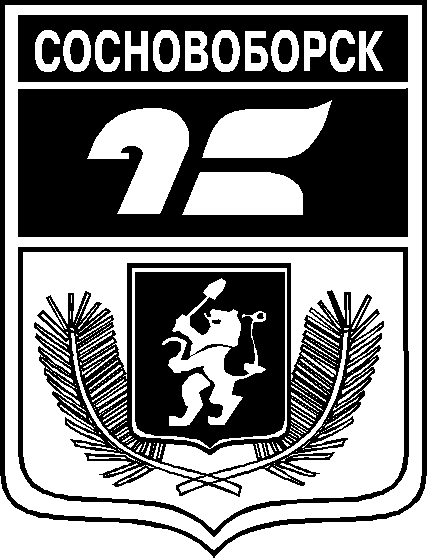 АДМИНИСТРАЦИЯ ГОРОДА СОСНОВОБОРСКАПОСТАНОВЛЕНИЕот    6 декабря   2011 г.                                                           № 1485О внесении изменений в постановление администрации г.Сосновоборска от 15.08.2011 № 914В соответствии с пунктом 3 постановления администрации города Сосновоборска от 07.10.2010 № 1295 «О порядке формирования муниципального задания в отношении муниципальных учреждений и финансового обеспечения выполнения муниципального задания», постановлением администрации города Сосновоборска от 29.10.2012 № 1423 «Об условиях и порядке формирования муниципального задания в отношении автономного учреждения, созданного на базе имущества, находящегося в муниципальной собственности, и порядке финансового обеспечения выполнения муниципального задания», Уставом города Сосновоборска,ПОСТАНОВЛЯЮ:Внести следующие изменения в постановление администрации г. Сосновоборска от 15.08.2011 № 914 «Об утверждении методических рекомендаций по расчету нормативных затрат на оказание муниципальными учреждениями муниципальных услуг и нормативных затрат на содержание имущества муниципальных учреждений»:из пункта 2 исключить слова: «, в двухмесячный срок со дня вступления в силу Постановления».Глава администрации города							Б.М. Пучкин